Name____________________________________________________________________________________Date___________________Period_______________________ISN#					Map Title:__________________________________________________________________________________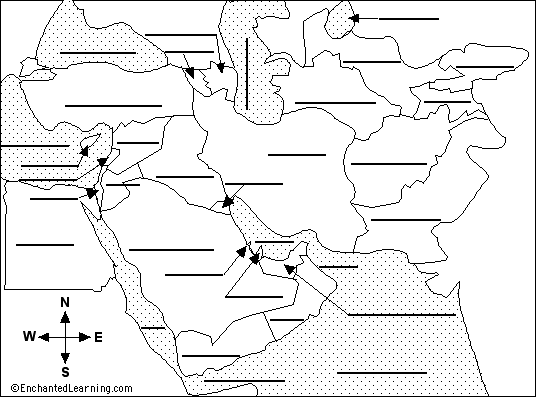 Directions: Fill in the following items according to the key. Some areas of the map will not be colored in. 																						Map Title:_________________________________________________________________________________________________																													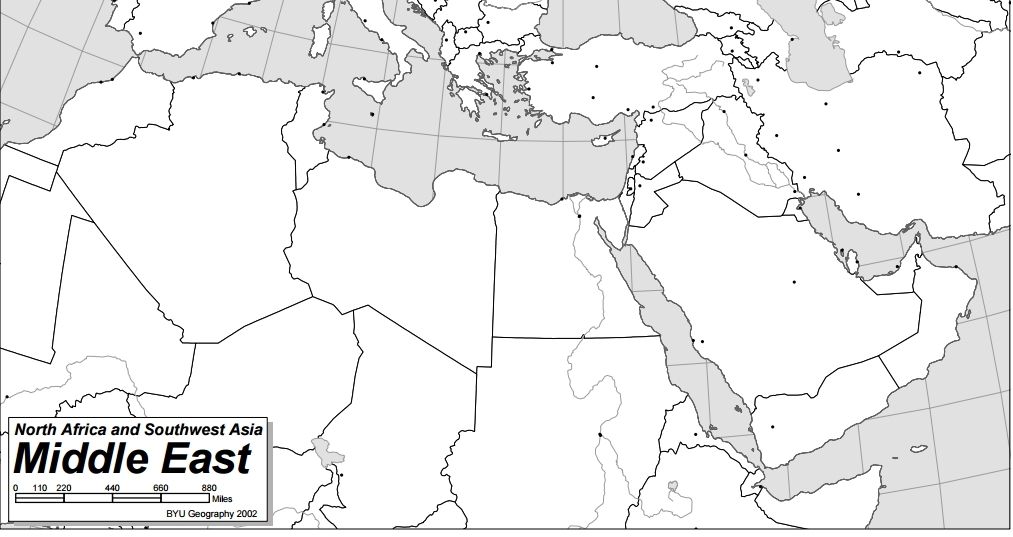 	Map Title:_______________________________________________________________________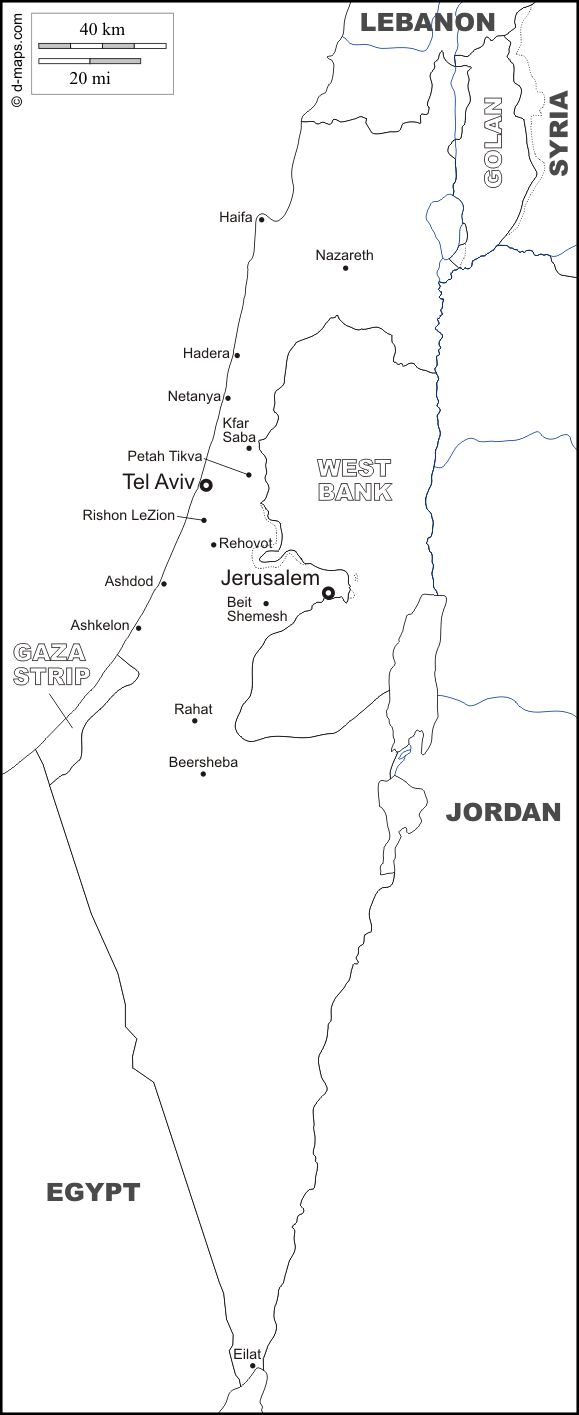 The map to the left is of Israel, Jordan, Syria, and parts of Lebanon and Egypt. This area is also home to the Gaza Strip and the West Bank, both are areas that have been in contention (conflict) for many years. Map Directions:1. Color and label the following water features blue. 	Mediterranean Sea		Jordan River		Dead Sea		Sea of Galilee2. Color and the Gaza Strip Red.3. Color and the West Bank Orange.4. Use a Black Star for Jerusalem.5. Color Israel (and label) and the Golan Heights Yellow. 6. Shade in with green strips the areas within Israel that are Palestinian Controlled. Use the map inserts for this information. Questions:1. Why do you think both Israel and the Golan Heights are colored the same color on your map? 2. Why do you think there is a current conflict between Israelis and Palestinians? 3. Into which body of water does the Jordan River empty into? 4. What does the West Bank get its name from? 5. How would you describe the size of modern day Israel? Why is that important?6. About how far, in miles, is Eilat Israel from Jerusalem? Bodies of Water (Blue)LandformsOther Features:Persian GulfMediterranean SeaRed SeaArabian SeaBlack SeaNile RiverEuphrates RiverTigris RiverIndian OceanMountains (purple)Hindu Kush MountainsCaucasus MountainsAtlas MountainsPeninsulas (orange)Sinai PeninsulaArabian PeninsulaDeserts (brown)SaharaAn NafudCanal (red)Suez CanalContinental Divisions (black line)Trace the dividing line that separates the Middle East and North African. 